Cardigan à biais pour poupée Chérie de Corolle –Modèle top downMonter 30mR1 : enversR2  : 1m que vous tricotez 2 fois (1 fois par devant et 1 fois par derrière), 1 m tricotée 3 fois ( vous tricoter la maille, sans la faire tomber de l’aiguille gauche, vous faites un jeté puis vous la tricoter un 2ème fois), 7m, 1m tricotée 3 fois, 10m, 1m tricotée 3 fois, 7m, 1 m tricotée 3 fois, 1m tricotée 2 fois.Répéter ces 2 rgs 5 fois en tenant compte du nombre croissant de mailles entre chaque aug d’emmanchures .Puis vous continuez R1 et R2 encore 5 fois en arrêtant de tricoter 2 fois la première et la dernière maille de votre rang.1 rg envers, puis sur le rang endroit suivant, vous tricoterez les mailles des manches à l’envers et le reste du tricoter à l’endroit. Au rg suivant vous arrêtez les mailles des manches.Vous réunissez ensuite les mailles du corps en tricotant ensemble le dernière maille du demi devant et la première du dos ainsi que le dernière du dos et le première du 2ème demi devant.Faire 10 rgs de jerseyFaire un rg de jersey envers sur l’endroitArrêter le tricotCoudre sur l’encolure un biais de 2 cms de large sur 45 cms de long. 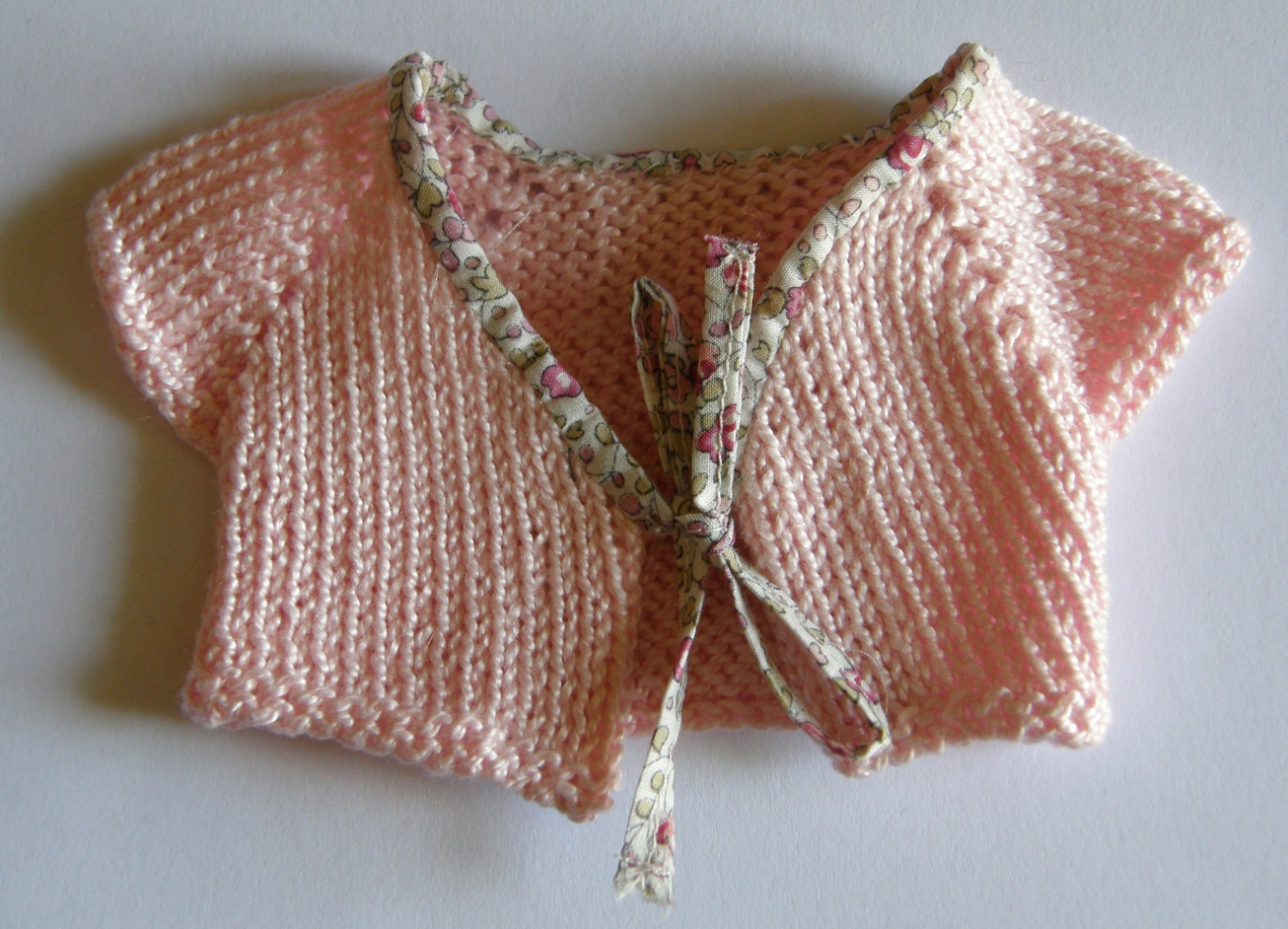 